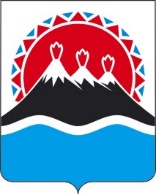 РЕГИОНАЛЬНАЯ СЛУЖБА ПО ТАРИФАМ И ЦЕНАМ КАМЧАТСКОГО КРАЯПОСТАНОВЛЕНИЕг. Петропавловск-КамчатскийВ соответствии с Федеральным законом от 27.07.2010 № 190-ФЗ «О теплоснабжении», постановлениями Правительства Российской Федерации от 22.10.2012 № 1075 «О ценообразовании в сфере теплоснабжения», от 30.04.2014 
№ 400 «О формировании индексов изменения размера платы граждан за коммунальные услуги в Российской Федерации», приказами ФСТ России от 13.06.2013 № 760-э «Об утверждении Методических указаний по расчету регулируемых цен (тарифов) в сфере теплоснабжения», от 07.06.2013 № 163 «Об утверждении Регламента открытия дел об установлении регулируемых цен (тарифов) и отмене регулирования тарифов в сфере теплоснабжения», Законом Камчатского края от 26.11.2021 № 5 «О краевом бюджете на 2022 год и на плановый период 2023 и 2024 годов», постановлением Правительства Камчатского края от 19.12.2008 № 424-П «Об утверждении Положения о Региональной службе по тарифам и ценам Камчатского края», протоколом Правления Региональной службы по тарифам и ценам Камчатского края от 09.11.2022 № ХХПОСТАНОВЛЯЮ:1. Внести в приложения 2 - 5 к постановлению Региональной службы по тарифам и ценам Камчатского края от 17.12.2021 № 324 «Об установлении тарифов в сфере теплоснабжения ФГКУ «Камчатский спасательный центр МЧС России» на территории Раздольненского сельского поселения Елизовского муниципального района, на 2022-2026 годы» изменения, изложив их в редакции согласно приложениям 1 - 4 к настоящему постановлению.2. Настоящее постановление вступает в силу с 1 декабря 2022 года.	Приложение 1к постановлению Региональной службыпо тарифам и ценам Камчатского края от 09.11.2022 № ХХХПриложение 2к постановлению Региональной службыпо тарифам и ценам Камчатского края от 17.12.2021 № 324Экономически обоснованные тарифы на тепловую энергию, поставляемую ФГКУ «Камчатский спасательный центр МЧС России» потребителям п. Раздольный Раздольненского сельского поселения Елизовского муниципального на 2022-2026 годы* Выделяется в целях реализации пункта 6 статьи 168 Налогового кодекса Российской Федерации (часть вторая)Приложение 2к постановлению Региональной службы по тарифам и ценам Камчатского края от 09.11.2022 № ХХХПриложение 3к постановлению Региональной службыпо тарифам и ценам Камчатского края от 17.12.2021 № 324Льготные тарифы на тепловую энергию на нужды отопления и горячего водоснабжения, поставляемую ФГКУ «Камчатский спасательный центр МЧС России» потребителям п. Раздольный Раздольненского сельского поселения Елизовского муниципального района на 2022-2026 годы<*>  значения льготных тарифов на тепловую энергию для населения и исполнителям коммунальных услуг для населения на период 2023 - 2026 годов устанавливаются при ежегодной корректировке экономически обоснованных тарифов с учетом утвержденных индексов изменения размера вносимой гражданами платы за коммунальные услуги в среднем по субъектам Российской Федерации и предельно допустимых отклонений по отдельным муниципальным образованиям от величины указанных индексов по субъектам Российской Федерации в соответствии с Основами формирования индексов изменения размера платы граждан за коммунальные услуги в Российской Федерации, утвержденными постановлением Правительства Российской Федерации от 30 апреля 2014 г. № 400 «О формировании индексов изменения размера платы граждан за коммунальные услуги в Российской Федерации».* Выделяется в целях реализации пункта 6 статьи 168 Налогового кодекса Российской Федерации (часть вторая)Приложение 3к постановлению Региональной службыпо тарифам и ценам Камчатского края от 09.11.2022 № ХХХ«Приложение 4к постановлению Региональной службыпо тарифам и ценам Камчатского краяот 17.12.2021 № 324Тарифы на теплоноситель, поставляемый ФГКУ «Камчатский спасательный центр МЧС России» потребителям п. Раздольный Раздольненского сельского поселения Елизовского муниципального района на 2022-2026 годы<*>  значения льготных тарифов на тепловую энергию для населения и исполнителям коммунальных услуг для населения на период 2023 - 2026 годов устанавливаются при ежегодной корректировке экономически обоснованных тарифов с учетом утвержденных индексов изменения размера вносимой гражданами платы за коммунальные услуги в среднем по субъектам Российской Федерации и предельно допустимых отклонений по отдельным муниципальным образованиям от величины указанных индексов по субъектам Российской Федерации в соответствии с Основами формирования индексов изменения размера платы граждан за коммунальные услуги в Российской Федерации, утвержденными постановлением Правительства Российской Федерации от 30 апреля 2014 г. № 400 «О формировании индексов изменения размера платы граждан за коммунальные услуги в Российской Федерации».* Выделяется в целях реализации пункта 6 статьи 168 Налогового кодекса Российской Федерации (часть вторая).».Приложение 4к постановлению Региональной службыпо тарифам и ценам Камчатского края от 09.11.2022 № ХХХ«Приложение 5к постановлению Региональной службыпо тарифам и ценам Камчатского краяот 17.12.2021 № 324Тарифы на горячую воду в открытой системе теплоснабжения (горячего водоснабжение), поставляемую ФГКУ «Камчатский спасательный центр МЧС России» потребителям п. Раздольный Раздольненского сельского поселения Елизовского муниципального района, на 2022-2026 год* значение компонентов на теплоноситель и тепловую энергию для населения и исполнителям коммунальных услуг для населения на период 2023-2026 годы устанавливается при ежегодной корректировке тарифов с учетом утвержденных индексов изменения размера вносимой гражданами платы за коммунальные услуги в среднем по субъектам Российской Федерации и предельно допустимых отклонений по отдельным муниципальным образованиям от величины указанных индексов по субъектам Российской Федерации в соответствии с Основами формирования индексов изменения размера платы граждан за коммунальные услуги в Российской Федерации, утвержденными постановлением Правительства Российской Федерации от 30 апреля 2014 г. № 400 «О формировании индексов изменения размера платы граждан за коммунальные услуги в Российской Федерации».Приказом Министерства жилищно-коммунального хозяйства и энергетики Камчатского края от 30.11.2015 N 595 "Об утверждении нормативов расхода тепловой энергии, используемой на подогрев холодной воды для предоставления коммунальной услуги по горячему водоснабжению в муниципальных образованиях, расположенных в границах Елизовского муниципального района Камчатского края" утвержден норматив расхода тепловой энергии, используемой на подогрев холодной воды для предоставления коммунальной услуги по горячему водоснабжению ФГКУ «Камчатский спасательный центр МЧС России» в Раздольненском сельском поселении Елизовского района Камчатского края. В соответствии с пунктом 42 Правил предоставления коммунальных услуг собственникам и пользователям помещений в многоквартирных домах и жилых домов, утвержденных Постановлением Правительства Российской Федерации от 06.05.2011 N 354, расчетная величина однокомпонентного тарифа на горячую воду в открытой системе теплоснабжения (горячее водоснабжение) населению и исполнителям коммунальных услуг для населения с учетом вида благоустройства и с учетом НДС составляет:».[Дата регистрации]№[Номер документа]О внесении изменений в постановление Региональной службы по тарифам и ценам Камчатского края от 17.12.2021
№ 324 «Об установлении тарифов в сфере теплоснабжения ФГКУ «Камчатский спасательный центр МЧС России» на территории Раздольненского сельского поселения Елизовского муниципального района, на 2022-2026 годы»Временно исполняющий обязанности руководителя[горизонтальный штамп подписи 1]В.А. Губинский№ п/пНаименование регулируемой организацииНаименование регулируемой организацииВид тарифаВид тарифаГод (период)Год (период)ВодаВодаОтборный пар давлениемОтборный пар давлениемОтборный пар давлениемОтборный пар давлениемОтборный пар давлениемОтборный пар давлениемОтборный пар давлениемОтборный пар давлениемОстрый и редуцированный парОстрый и редуцированный пар№ п/пНаименование регулируемой организацииНаименование регулируемой организацииВид тарифаВид тарифаГод (период)Год (период)ВодаВодаот 1,2 до 2,5 кг/см2от 1,2 до 2,5 кг/см2от 2,5 до 7,0 кг/см2от 2,5 до 7,0 кг/см2от 7,0 до 13,0 кг/см2от 7,0 до 13,0 кг/см2свыше 13,0 кг/см2свыше 13,0 кг/см2Острый и редуцированный парОстрый и редуцированный пар1.Для потребителей, в случае отсутствия дифференциации тарифов по схеме подключенияДля потребителей, в случае отсутствия дифференциации тарифов по схеме подключенияДля потребителей, в случае отсутствия дифференциации тарифов по схеме подключенияДля потребителей, в случае отсутствия дифференциации тарифов по схеме подключенияДля потребителей, в случае отсутствия дифференциации тарифов по схеме подключенияДля потребителей, в случае отсутствия дифференциации тарифов по схеме подключенияДля потребителей, в случае отсутствия дифференциации тарифов по схеме подключенияДля потребителей, в случае отсутствия дифференциации тарифов по схеме подключенияДля потребителей, в случае отсутствия дифференциации тарифов по схеме подключенияДля потребителей, в случае отсутствия дифференциации тарифов по схеме подключенияДля потребителей, в случае отсутствия дифференциации тарифов по схеме подключенияДля потребителей, в случае отсутствия дифференциации тарифов по схеме подключенияДля потребителей, в случае отсутствия дифференциации тарифов по схеме подключенияДля потребителей, в случае отсутствия дифференциации тарифов по схеме подключенияДля потребителей, в случае отсутствия дифференциации тарифов по схеме подключенияДля потребителей, в случае отсутствия дифференциации тарифов по схеме подключенияДля потребителей, в случае отсутствия дифференциации тарифов по схеме подключенияДля потребителей, в случае отсутствия дифференциации тарифов по схеме подключения1.1ФГКУ «Камчатский спасательный центр МЧС России»ФГКУ «Камчатский спасательный центр МЧС России»одноставочный руб./Гкалодноставочный руб./Гкал202220221.2ФГКУ «Камчатский спасательный центр МЧС России»ФГКУ «Камчатский спасательный центр МЧС России»одноставочный руб./Гкалодноставочный руб./Гкал01.01.2022 -30.06.202201.01.2022 -30.06.20228 350,008 350,001.3ФГКУ «Камчатский спасательный центр МЧС России»ФГКУ «Камчатский спасательный центр МЧС России»одноставочный руб./Гкалодноставочный руб./Гкал01.07.2022 -  31.12.202201.07.2022 -  31.12.20228 469,398 469,391.4ФГКУ «Камчатский спасательный центр МЧС России»ФГКУ «Камчатский спасательный центр МЧС России»одноставочный руб./Гкалодноставочный руб./Гкал202320231.5ФГКУ «Камчатский спасательный центр МЧС России»ФГКУ «Камчатский спасательный центр МЧС России»одноставочный руб./Гкалодноставочный руб./Гкал01.01.2023 -30.06.202301.01.2023 -30.06.20238 469,398 469,391.6ФГКУ «Камчатский спасательный центр МЧС России»ФГКУ «Камчатский спасательный центр МЧС России»одноставочный руб./Гкалодноставочный руб./Гкал01.07.2023 -  31.12.202301.07.2023 -  31.12.20239 038,709 038,701.7ФГКУ «Камчатский спасательный центр МЧС России»ФГКУ «Камчатский спасательный центр МЧС России»одноставочный руб./Гкалодноставочный руб./Гкал202420241.8ФГКУ «Камчатский спасательный центр МЧС России»ФГКУ «Камчатский спасательный центр МЧС России»одноставочный руб./Гкалодноставочный руб./Гкал01.01.2024 -30.06.202401.01.2024 -30.06.20249 038,709 038,701.9ФГКУ «Камчатский спасательный центр МЧС России»ФГКУ «Камчатский спасательный центр МЧС России»одноставочный руб./Гкалодноставочный руб./Гкал01.07.2024 -  31.12.202401.07.2024 -  31.12.20249 083,879 083,871.10ФГКУ «Камчатский спасательный центр МЧС России»ФГКУ «Камчатский спасательный центр МЧС России»одноставочный руб./Гкалодноставочный руб./Гкал202520251.11ФГКУ «Камчатский спасательный центр МЧС России»ФГКУ «Камчатский спасательный центр МЧС России»одноставочный руб./Гкалодноставочный руб./Гкал01.01.2025 -30.06.202501.01.2025 -30.06.20259 083,879 083,871.12ФГКУ «Камчатский спасательный центр МЧС России»ФГКУ «Камчатский спасательный центр МЧС России»одноставочный руб./Гкалодноставочный руб./Гкал01.07.2025 -  31.12.202501.07.2025 -  31.12.20259 799,419 799,411.13ФГКУ «Камчатский спасательный центр МЧС России»ФГКУ «Камчатский спасательный центр МЧС России»одноставочный руб./Гкалодноставочный руб./Гкал202620261.14ФГКУ «Камчатский спасательный центр МЧС России»ФГКУ «Камчатский спасательный центр МЧС России»одноставочный руб./Гкалодноставочный руб./Гкал01.01.2026 -30.06.202601.01.2026 -30.06.20269 799,419 799,411.15ФГКУ «Камчатский спасательный центр МЧС России»ФГКУ «Камчатский спасательный центр МЧС России»одноставочный руб./Гкалодноставочный руб./Гкал01.07.2026 -  31.12.202601.07.2026 -  31.12.20269 722,849 722,84ФГКУ «Камчатский спасательный центр МЧС России»ФГКУ «Камчатский спасательный центр МЧС России»двухставочныйдвухставочныйХХХХХХХХХХХХХХФГКУ «Камчатский спасательный центр МЧС России»ФГКУ «Камчатский спасательный центр МЧС России»ставка за тепловую энергию, руб./Гкалставка за тепловую энергию, руб./ГкалФГКУ «Камчатский спасательный центр МЧС России»ФГКУ «Камчатский спасательный центр МЧС России»ставка за содержание тепловой мощности, тыс.руб./Гкал/ч в мес.ставка за содержание тепловой мощности, тыс.руб./Гкал/ч в мес.ФГКУ «Камчатский спасательный центр МЧС России»ФГКУ «Камчатский спасательный центр МЧС России»Население (тарифы указываются с учетом НДС)*Население (тарифы указываются с учетом НДС)*Население (тарифы указываются с учетом НДС)*Население (тарифы указываются с учетом НДС)*Население (тарифы указываются с учетом НДС)*Население (тарифы указываются с учетом НДС)*Население (тарифы указываются с учетом НДС)*Население (тарифы указываются с учетом НДС)*Население (тарифы указываются с учетом НДС)*Население (тарифы указываются с учетом НДС)*Население (тарифы указываются с учетом НДС)*Население (тарифы указываются с учетом НДС)*Население (тарифы указываются с учетом НДС)*Население (тарифы указываются с учетом НДС)*Население (тарифы указываются с учетом НДС)*Население (тарифы указываются с учетом НДС)*1.16ФГКУ «Камчатский спасательный центр МЧС России»ФГКУ «Камчатский спасательный центр МЧС России»одноставочный руб./Гкалодноставочный руб./Гкал202220221.17ФГКУ «Камчатский спасательный центр МЧС России»ФГКУ «Камчатский спасательный центр МЧС России»одноставочный руб./Гкалодноставочный руб./Гкал01.01.2022 -30.06.202201.01.2022 -30.06.202210 020,0010 020,001.18ФГКУ «Камчатский спасательный центр МЧС России»ФГКУ «Камчатский спасательный центр МЧС России»одноставочный руб./Гкалодноставочный руб./Гкал01.07.2022 -  31.12.202201.07.2022 -  31.12.202210 163,2710 163,271.19ФГКУ «Камчатский спасательный центр МЧС России»ФГКУ «Камчатский спасательный центр МЧС России»одноставочный руб./Гкалодноставочный руб./Гкал202320231.20ФГКУ «Камчатский спасательный центр МЧС России»ФГКУ «Камчатский спасательный центр МЧС России»одноставочный руб./Гкалодноставочный руб./Гкал01.01.2023 -30.06.202301.01.2023 -30.06.202310 163,2710 163,271.21ФГКУ «Камчатский спасательный центр МЧС России»ФГКУ «Камчатский спасательный центр МЧС России»одноставочный руб./Гкалодноставочный руб./Гкал01.07.2023 -  31.12.202301.07.2023 -  31.12.202310 846,4410 846,441.22ФГКУ «Камчатский спасательный центр МЧС России»ФГКУ «Камчатский спасательный центр МЧС России»одноставочный руб./Гкалодноставочный руб./Гкал202420241.23ФГКУ «Камчатский спасательный центр МЧС России»ФГКУ «Камчатский спасательный центр МЧС России»одноставочный руб./Гкалодноставочный руб./Гкал01.01.2024 -30.06.202401.01.2024 -30.06.202410 846,4410 846,441.24ФГКУ «Камчатский спасательный центр МЧС России»ФГКУ «Камчатский спасательный центр МЧС России»одноставочный руб./Гкалодноставочный руб./Гкал01.07.2024 -  31.12.202401.07.2024 -  31.12.202410 900,6410 900,641.25ФГКУ «Камчатский спасательный центр МЧС России»ФГКУ «Камчатский спасательный центр МЧС России»одноставочный руб./Гкалодноставочный руб./Гкал202520251.26ФГКУ «Камчатский спасательный центр МЧС России»ФГКУ «Камчатский спасательный центр МЧС России»одноставочный руб./Гкалодноставочный руб./Гкал01.01.2025 -30.06.202501.01.2025 -30.06.202510 900,6410 900,641.27ФГКУ «Камчатский спасательный центр МЧС России»ФГКУ «Камчатский спасательный центр МЧС России»одноставочный руб./Гкалодноставочный руб./Гкал01.07.2025 -  31.12.202501.07.2025 -  31.12.202511 759,2911 759,291.28ФГКУ «Камчатский спасательный центр МЧС России»ФГКУ «Камчатский спасательный центр МЧС России»одноставочный руб./Гкалодноставочный руб./Гкал202620261.29ФГКУ «Камчатский спасательный центр МЧС России»ФГКУ «Камчатский спасательный центр МЧС России»одноставочный руб./Гкалодноставочный руб./Гкал01.01.2026 -30.06.202601.01.2026 -30.06.202611 759,2911 759,291.30ФГКУ «Камчатский спасательный центр МЧС России»ФГКУ «Камчатский спасательный центр МЧС России»одноставочный руб./Гкалодноставочный руб./Гкал01.07.2026 -  31.12.202601.07.2026 -  31.12.202611 667,4111 667,41ФГКУ «Камчатский спасательный центр МЧС России»ФГКУ «Камчатский спасательный центр МЧС России»двухставочныйдвухставочныйХХХХХХХХХХХХХХФГКУ «Камчатский спасательный центр МЧС России»ФГКУ «Камчатский спасательный центр МЧС России»ставка за тепловую энергию, руб./Гкалставка за тепловую энергию, руб./ГкалФГКУ «Камчатский спасательный центр МЧС России»ФГКУ «Камчатский спасательный центр МЧС России»ставка за содержание тепловой мощности, тыс.руб./Гкал/ч в мес.ставка за содержание тепловой мощности, тыс.руб./Гкал/ч в мес.2.Потребители, подключенные к тепловой сети без дополнительного преобразования
на тепловых пунктах, эксплуатируемых теплоснабжающей организациейПотребители, подключенные к тепловой сети без дополнительного преобразования
на тепловых пунктах, эксплуатируемых теплоснабжающей организациейПотребители, подключенные к тепловой сети без дополнительного преобразования
на тепловых пунктах, эксплуатируемых теплоснабжающей организациейПотребители, подключенные к тепловой сети без дополнительного преобразования
на тепловых пунктах, эксплуатируемых теплоснабжающей организациейПотребители, подключенные к тепловой сети без дополнительного преобразования
на тепловых пунктах, эксплуатируемых теплоснабжающей организациейПотребители, подключенные к тепловой сети без дополнительного преобразования
на тепловых пунктах, эксплуатируемых теплоснабжающей организациейПотребители, подключенные к тепловой сети без дополнительного преобразования
на тепловых пунктах, эксплуатируемых теплоснабжающей организациейПотребители, подключенные к тепловой сети без дополнительного преобразования
на тепловых пунктах, эксплуатируемых теплоснабжающей организациейПотребители, подключенные к тепловой сети без дополнительного преобразования
на тепловых пунктах, эксплуатируемых теплоснабжающей организациейПотребители, подключенные к тепловой сети без дополнительного преобразования
на тепловых пунктах, эксплуатируемых теплоснабжающей организациейПотребители, подключенные к тепловой сети без дополнительного преобразования
на тепловых пунктах, эксплуатируемых теплоснабжающей организациейПотребители, подключенные к тепловой сети без дополнительного преобразования
на тепловых пунктах, эксплуатируемых теплоснабжающей организациейПотребители, подключенные к тепловой сети без дополнительного преобразования
на тепловых пунктах, эксплуатируемых теплоснабжающей организациейПотребители, подключенные к тепловой сети без дополнительного преобразования
на тепловых пунктах, эксплуатируемых теплоснабжающей организациейПотребители, подключенные к тепловой сети без дополнительного преобразования
на тепловых пунктах, эксплуатируемых теплоснабжающей организациейПотребители, подключенные к тепловой сети без дополнительного преобразования
на тепловых пунктах, эксплуатируемых теплоснабжающей организациейПотребители, подключенные к тепловой сети без дополнительного преобразования
на тепловых пунктах, эксплуатируемых теплоснабжающей организациейПотребители, подключенные к тепловой сети без дополнительного преобразования
на тепловых пунктах, эксплуатируемых теплоснабжающей организациейодноставочный руб./Гкалодноставочный руб./Гкалодноставочный руб./Гкалодноставочный руб./ГкалдвухставочныйдвухставочныйХХХХХХХХХХХХХХставка за тепловую энергию, руб./Гкалставка за тепловую энергию, руб./Гкалставка за содержание тепловой мощности, тыс.руб./Гкал/ч в мес.ставка за содержание тепловой мощности, тыс.руб./Гкал/ч в мес.Население (тарифы указываются с учетом НДС)*Население (тарифы указываются с учетом НДС)*Население (тарифы указываются с учетом НДС)*Население (тарифы указываются с учетом НДС)*Население (тарифы указываются с учетом НДС)*Население (тарифы указываются с учетом НДС)*Население (тарифы указываются с учетом НДС)*Население (тарифы указываются с учетом НДС)*Население (тарифы указываются с учетом НДС)*Население (тарифы указываются с учетом НДС)*Население (тарифы указываются с учетом НДС)*Население (тарифы указываются с учетом НДС)*Население (тарифы указываются с учетом НДС)*Население (тарифы указываются с учетом НДС)*Население (тарифы указываются с учетом НДС)*Население (тарифы указываются с учетом НДС)*Население (тарифы указываются с учетом НДС)*Население (тарифы указываются с учетом НДС)*одноставочный руб./Гкалодноставочный руб./Гкалодноставочный руб./Гкалодноставочный руб./ГкалдвухставочныйдвухставочныйХХХХХХХХХХХХХХставка за тепловую энергию, руб./Гкалставка за тепловую энергию, руб./Гкалставка за содержание тепловой мощности, тыс.руб./Гкал/ч в мес.ставка за содержание тепловой мощности, тыс.руб./Гкал/ч в мес.3.Потребители, подключенные к тепловой сети после тепловых пунктов (на тепловых
пунктах), эксплуатируемых теплоснабжающей организациейПотребители, подключенные к тепловой сети после тепловых пунктов (на тепловых
пунктах), эксплуатируемых теплоснабжающей организациейПотребители, подключенные к тепловой сети после тепловых пунктов (на тепловых
пунктах), эксплуатируемых теплоснабжающей организациейПотребители, подключенные к тепловой сети после тепловых пунктов (на тепловых
пунктах), эксплуатируемых теплоснабжающей организациейПотребители, подключенные к тепловой сети после тепловых пунктов (на тепловых
пунктах), эксплуатируемых теплоснабжающей организациейПотребители, подключенные к тепловой сети после тепловых пунктов (на тепловых
пунктах), эксплуатируемых теплоснабжающей организациейПотребители, подключенные к тепловой сети после тепловых пунктов (на тепловых
пунктах), эксплуатируемых теплоснабжающей организациейПотребители, подключенные к тепловой сети после тепловых пунктов (на тепловых
пунктах), эксплуатируемых теплоснабжающей организациейПотребители, подключенные к тепловой сети после тепловых пунктов (на тепловых
пунктах), эксплуатируемых теплоснабжающей организациейПотребители, подключенные к тепловой сети после тепловых пунктов (на тепловых
пунктах), эксплуатируемых теплоснабжающей организациейПотребители, подключенные к тепловой сети после тепловых пунктов (на тепловых
пунктах), эксплуатируемых теплоснабжающей организациейПотребители, подключенные к тепловой сети после тепловых пунктов (на тепловых
пунктах), эксплуатируемых теплоснабжающей организациейПотребители, подключенные к тепловой сети после тепловых пунктов (на тепловых
пунктах), эксплуатируемых теплоснабжающей организациейПотребители, подключенные к тепловой сети после тепловых пунктов (на тепловых
пунктах), эксплуатируемых теплоснабжающей организациейПотребители, подключенные к тепловой сети после тепловых пунктов (на тепловых
пунктах), эксплуатируемых теплоснабжающей организациейПотребители, подключенные к тепловой сети после тепловых пунктов (на тепловых
пунктах), эксплуатируемых теплоснабжающей организациейПотребители, подключенные к тепловой сети после тепловых пунктов (на тепловых
пунктах), эксплуатируемых теплоснабжающей организациейПотребители, подключенные к тепловой сети после тепловых пунктов (на тепловых
пунктах), эксплуатируемых теплоснабжающей организациейодноставочный руб./Гкалодноставочный руб./Гкалодноставочный руб./Гкалодноставочный руб./ГкалдвухставочныйдвухставочныйХХХХХХХХХХХХХХставка за тепловую энергию, руб./Гкалставка за тепловую энергию, руб./Гкалставка за содержание тепловой мощности, тыс.руб./Гкал/ч в мес.ставка за содержание тепловой мощности, тыс.руб./Гкал/ч в мес.Население (тарифы указываются с учетом НДС)*Население (тарифы указываются с учетом НДС)*Население (тарифы указываются с учетом НДС)*Население (тарифы указываются с учетом НДС)*Население (тарифы указываются с учетом НДС)*Население (тарифы указываются с учетом НДС)*Население (тарифы указываются с учетом НДС)*Население (тарифы указываются с учетом НДС)*Население (тарифы указываются с учетом НДС)*Население (тарифы указываются с учетом НДС)*Население (тарифы указываются с учетом НДС)*Население (тарифы указываются с учетом НДС)*Население (тарифы указываются с учетом НДС)*Население (тарифы указываются с учетом НДС)*Население (тарифы указываются с учетом НДС)*Население (тарифы указываются с учетом НДС)*Население (тарифы указываются с учетом НДС)*Население (тарифы указываются с учетом НДС)*одноставочный руб./Гкалодноставочный руб./Гкалодноставочный руб./Гкалодноставочный руб./ГкалдвухставочныйдвухставочныйХХХХХХХХХХХХХХставка за тепловую энергию, руб./Гкалставка за тепловую энергию, руб./Гкалставка за содержание тепловой мощности, тыс.руб./Гкал/ч в мес.ставка за содержание тепловой мощности, тыс.руб./Гкал/ч в мес.№ п/пНаименование регулируемой организацииВид тарифаВид тарифаГод (период)ВодаОтборный пар давлениемОтборный пар давлениемОтборный пар давлениемОтборный пар давлениемОстрый и редуцированный пар№ п/пНаименование регулируемой организацииВид тарифаВид тарифаГод (период)Водаот 1,2 до 2,5 кг/см2от 2,5 до 7,0 кг/см2от 7,0 до 13,0 кг/см2свыше 13,0 кг/см2Острый и редуцированный пар1.Для потребителей, в случае отсутствия дифференциации тарифов по схеме подключенияДля потребителей, в случае отсутствия дифференциации тарифов по схеме подключенияДля потребителей, в случае отсутствия дифференциации тарифов по схеме подключенияДля потребителей, в случае отсутствия дифференциации тарифов по схеме подключенияДля потребителей, в случае отсутствия дифференциации тарифов по схеме подключенияДля потребителей, в случае отсутствия дифференциации тарифов по схеме подключенияДля потребителей, в случае отсутствия дифференциации тарифов по схеме подключенияДля потребителей, в случае отсутствия дифференциации тарифов по схеме подключенияДля потребителей, в случае отсутствия дифференциации тарифов по схеме подключенияДля потребителей, в случае отсутствия дифференциации тарифов по схеме подключенияФГКУ «Камчатский спасательный центр МЧС России»двухставочныйдвухставочныйХХХХХХХФГКУ «Камчатский спасательный центр МЧС России»ставка за тепловую энергию, руб./Гкалставка за тепловую энергию, руб./ГкалФГКУ «Камчатский спасательный центр МЧС России»ставка за содержание тепловой мощности, тыс.руб./Гкал/ч в мес.ставка за содержание тепловой мощности, тыс.руб./Гкал/ч в мес.ФГКУ «Камчатский спасательный центр МЧС России»Население (тарифы указываются с учетом НДС)*Население (тарифы указываются с учетом НДС)*Население (тарифы указываются с учетом НДС)*Население (тарифы указываются с учетом НДС)*Население (тарифы указываются с учетом НДС)*Население (тарифы указываются с учетом НДС)*Население (тарифы указываются с учетом НДС)*Население (тарифы указываются с учетом НДС)*Население (тарифы указываются с учетом НДС)*1.1ФГКУ «Камчатский спасательный центр МЧС России»одноставочный руб./Гкалодноставочный руб./Гкал20221.2ФГКУ «Камчатский спасательный центр МЧС России»одноставочный руб./Гкалодноставочный руб./Гкал01.01.2022 -30.06.20223 800,001.3ФГКУ «Камчатский спасательный центр МЧС России»одноставочный руб./Гкалодноставочный руб./Гкал01.07.2022 -  31.12.20223 800,001.4ФГКУ «Камчатский спасательный центр МЧС России»одноставочный руб./Гкалодноставочный руб./Гкал20231.5ФГКУ «Камчатский спасательный центр МЧС России»одноставочный руб./Гкалодноставочный руб./Гкал01.01.2023 -30.06.2023<*>1.6ФГКУ «Камчатский спасательный центр МЧС России»одноставочный руб./Гкалодноставочный руб./Гкал01.07.2023 -  31.12.2023<*>1.7ФГКУ «Камчатский спасательный центр МЧС России»одноставочный руб./Гкалодноставочный руб./Гкал20241.8ФГКУ «Камчатский спасательный центр МЧС России»одноставочный руб./Гкалодноставочный руб./Гкал01.01.2024 -30.06.2024<*>1.9ФГКУ «Камчатский спасательный центр МЧС России»одноставочный руб./Гкалодноставочный руб./Гкал01.07.2024 -  31.12.2024<*>1.10ФГКУ «Камчатский спасательный центр МЧС России»одноставочный руб./Гкалодноставочный руб./Гкал20251.11ФГКУ «Камчатский спасательный центр МЧС России»одноставочный руб./Гкалодноставочный руб./Гкал01.01.2025 -30.06.2025<*>1.12ФГКУ «Камчатский спасательный центр МЧС России»одноставочный руб./Гкалодноставочный руб./Гкал01.07.2025 -  31.12.2025<*>1.13ФГКУ «Камчатский спасательный центр МЧС России»одноставочный руб./Гкалодноставочный руб./Гкал20261.14ФГКУ «Камчатский спасательный центр МЧС России»одноставочный руб./Гкалодноставочный руб./Гкал01.01.2026 -30.06.2026<*>1.15ФГКУ «Камчатский спасательный центр МЧС России»одноставочный руб./Гкалодноставочный руб./Гкал01.07.2026 -  31.12.2026<*>ФГКУ «Камчатский спасательный центр МЧС России»двухставочныйдвухставочныйХХХХХХХФГКУ «Камчатский спасательный центр МЧС России»ставка за тепловую энергию, руб./Гкалставка за тепловую энергию, руб./ГкалФГКУ «Камчатский спасательный центр МЧС России»ставка за содержание тепловой мощности, тыс.руб./Гкал/ч в мес.ставка за содержание тепловой мощности, тыс.руб./Гкал/ч в мес.2.Потребители, подключенные к тепловой сети без дополнительного преобразования
на тепловых пунктах, эксплуатируемых теплоснабжающей организациейПотребители, подключенные к тепловой сети без дополнительного преобразования
на тепловых пунктах, эксплуатируемых теплоснабжающей организациейПотребители, подключенные к тепловой сети без дополнительного преобразования
на тепловых пунктах, эксплуатируемых теплоснабжающей организациейПотребители, подключенные к тепловой сети без дополнительного преобразования
на тепловых пунктах, эксплуатируемых теплоснабжающей организациейПотребители, подключенные к тепловой сети без дополнительного преобразования
на тепловых пунктах, эксплуатируемых теплоснабжающей организациейПотребители, подключенные к тепловой сети без дополнительного преобразования
на тепловых пунктах, эксплуатируемых теплоснабжающей организациейПотребители, подключенные к тепловой сети без дополнительного преобразования
на тепловых пунктах, эксплуатируемых теплоснабжающей организациейПотребители, подключенные к тепловой сети без дополнительного преобразования
на тепловых пунктах, эксплуатируемых теплоснабжающей организациейПотребители, подключенные к тепловой сети без дополнительного преобразования
на тепловых пунктах, эксплуатируемых теплоснабжающей организациейПотребители, подключенные к тепловой сети без дополнительного преобразования
на тепловых пунктах, эксплуатируемых теплоснабжающей организациейодноставочный руб./Гкалодноставочный руб./Гкалодноставочный руб./Гкалодноставочный руб./ГкалдвухставочныйдвухставочныйХХХХХХХставка за тепловую энергию, руб./Гкалставка за тепловую энергию, руб./Гкалставка за содержание тепловой мощности, тыс.руб./Гкал/ч в мес.ставка за содержание тепловой мощности, тыс.руб./Гкал/ч в мес.Население (тарифы указываются с учетом НДС)*Население (тарифы указываются с учетом НДС)*Население (тарифы указываются с учетом НДС)*Население (тарифы указываются с учетом НДС)*Население (тарифы указываются с учетом НДС)*Население (тарифы указываются с учетом НДС)*Население (тарифы указываются с учетом НДС)*Население (тарифы указываются с учетом НДС)*Население (тарифы указываются с учетом НДС)*Население (тарифы указываются с учетом НДС)*одноставочный руб./Гкалодноставочный руб./ГкалдвухставочныйХХХХХХХставка за тепловую энергию, руб./Гкалставка за содержание тепловой мощности, тыс.руб./Гкал/ч в мес.3.Потребители, подключенные к тепловой сети после тепловых пунктов (на тепловых
пунктах), эксплуатируемых теплоснабжающей организациейПотребители, подключенные к тепловой сети после тепловых пунктов (на тепловых
пунктах), эксплуатируемых теплоснабжающей организациейПотребители, подключенные к тепловой сети после тепловых пунктов (на тепловых
пунктах), эксплуатируемых теплоснабжающей организациейПотребители, подключенные к тепловой сети после тепловых пунктов (на тепловых
пунктах), эксплуатируемых теплоснабжающей организациейПотребители, подключенные к тепловой сети после тепловых пунктов (на тепловых
пунктах), эксплуатируемых теплоснабжающей организациейПотребители, подключенные к тепловой сети после тепловых пунктов (на тепловых
пунктах), эксплуатируемых теплоснабжающей организациейПотребители, подключенные к тепловой сети после тепловых пунктов (на тепловых
пунктах), эксплуатируемых теплоснабжающей организациейПотребители, подключенные к тепловой сети после тепловых пунктов (на тепловых
пунктах), эксплуатируемых теплоснабжающей организациейПотребители, подключенные к тепловой сети после тепловых пунктов (на тепловых
пунктах), эксплуатируемых теплоснабжающей организациейПотребители, подключенные к тепловой сети после тепловых пунктов (на тепловых
пунктах), эксплуатируемых теплоснабжающей организациейодноставочный руб./Гкалодноставочный руб./ГкалдвухставочныйХХХХХХХставка за тепловую энергию, руб./Гкалставка за содержание тепловой мощности, тыс.руб./Гкал/ч в мес.Население (тарифы указываются с учетом НДС)*Население (тарифы указываются с учетом НДС)*Население (тарифы указываются с учетом НДС)*Население (тарифы указываются с учетом НДС)*Население (тарифы указываются с учетом НДС)*Население (тарифы указываются с учетом НДС)*Население (тарифы указываются с учетом НДС)*Население (тарифы указываются с учетом НДС)*Население (тарифы указываются с учетом НДС)*Население (тарифы указываются с учетом НДС)*одноставочный руб./Гкалодноставочный руб./ГкалдвухставочныйХХХХХХХставка за тепловую энергию, руб./Гкалставка за содержание тепловой мощности, тыс.руб./Гкал/ч в мес.№ п/пНаименование регулируемой организацииНаименование регулируемой организацииВид тарифаГод (период)Вид теплоносителяВид теплоносителя№ п/пНаименование регулируемой организацииНаименование регулируемой организацииВид тарифаГод (период)ВодаПар1.Экономически обоснованный тариф для прочих потребителей (тарифы указываются без НДС)Экономически обоснованный тариф для прочих потребителей (тарифы указываются без НДС)Экономически обоснованный тариф для прочих потребителей (тарифы указываются без НДС)Экономически обоснованный тариф для прочих потребителей (тарифы указываются без НДС)Экономически обоснованный тариф для прочих потребителей (тарифы указываются без НДС)Экономически обоснованный тариф для прочих потребителей (тарифы указываются без НДС)1.1ФГКУ «Камчатский спасательный центр МЧС России»ФГКУ «Камчатский спасательный центр МЧС России»одноставочный руб./куб.м01.01.2022 -30.06.202237,471.2ФГКУ «Камчатский спасательный центр МЧС России»ФГКУ «Камчатский спасательный центр МЧС России»одноставочный руб./куб.м01.07.2022 -  31.12.202247,791.3ФГКУ «Камчатский спасательный центр МЧС России»ФГКУ «Камчатский спасательный центр МЧС России»одноставочный руб./куб.м01.01.2023 -30.06.202347,791.4ФГКУ «Камчатский спасательный центр МЧС России»ФГКУ «Камчатский спасательный центр МЧС России»одноставочный руб./куб.м01.07.2023 -  31.12.202352,831.5ФГКУ «Камчатский спасательный центр МЧС России»ФГКУ «Камчатский спасательный центр МЧС России»одноставочный руб./куб.м01.01.2024 -30.06.202452,831.6ФГКУ «Камчатский спасательный центр МЧС России»ФГКУ «Камчатский спасательный центр МЧС России»одноставочный руб./куб.м01.07.2024 -  31.12.202462,041.7ФГКУ «Камчатский спасательный центр МЧС России»ФГКУ «Камчатский спасательный центр МЧС России»одноставочный руб./куб.м01.01.2025 -30.06.2025-1.8ФГКУ «Камчатский спасательный центр МЧС России»ФГКУ «Камчатский спасательный центр МЧС России»одноставочный руб./куб.м01.07.2025 -  31.12.2025-1.9ФГКУ «Камчатский спасательный центр МЧС России»ФГКУ «Камчатский спасательный центр МЧС России»одноставочный руб./куб.м01.01.2026 -30.06.2026-1.10ФГКУ «Камчатский спасательный центр МЧС России»ФГКУ «Камчатский спасательный центр МЧС России»одноставочный руб./куб.м01.07.2026 -  31.12.2026-2.Экономически обоснованный тариф для населения (тарифы указываются с НДС)*Экономически обоснованный тариф для населения (тарифы указываются с НДС)*Экономически обоснованный тариф для населения (тарифы указываются с НДС)*Экономически обоснованный тариф для населения (тарифы указываются с НДС)*Экономически обоснованный тариф для населения (тарифы указываются с НДС)*Экономически обоснованный тариф для населения (тарифы указываются с НДС)*2.1ФГКУ «Камчатский спасательный центр МЧС России»ФГКУ «Камчатский спасательный центр МЧС России»одноставочный руб./куб.м01.01.2022 -30.06.202244,962.2ФГКУ «Камчатский спасательный центр МЧС России»ФГКУ «Камчатский спасательный центр МЧС России»одноставочный руб./куб.м01.07.2022 -  31.12.202257,352.3ФГКУ «Камчатский спасательный центр МЧС России»ФГКУ «Камчатский спасательный центр МЧС России»одноставочный руб./куб.м01.01.2023 -30.06.202357,352.4ФГКУ «Камчатский спасательный центр МЧС России»ФГКУ «Камчатский спасательный центр МЧС России»одноставочный руб./куб.м01.07.2023 -  31.12.202363,402.5ФГКУ «Камчатский спасательный центр МЧС России»ФГКУ «Камчатский спасательный центр МЧС России»одноставочный руб./куб.м01.01.2024 -30.06.202463,402.6ФГКУ «Камчатский спасательный центр МЧС России»ФГКУ «Камчатский спасательный центр МЧС России»одноставочный руб./куб.м01.07.2024 -  31.12.202474,452.7ФГКУ «Камчатский спасательный центр МЧС России»ФГКУ «Камчатский спасательный центр МЧС России»одноставочный руб./куб.м01.01.2025 -30.06.2025-2.8ФГКУ «Камчатский спасательный центр МЧС России»ФГКУ «Камчатский спасательный центр МЧС России»одноставочный руб./куб.м01.07.2025 -  31.12.2025-2.9ФГКУ «Камчатский спасательный центр МЧС России»ФГКУ «Камчатский спасательный центр МЧС России»одноставочный руб./куб.м01.01.2026 -30.06.2026-2.10ФГКУ «Камчатский спасательный центр МЧС России»ФГКУ «Камчатский спасательный центр МЧС России»одноставочный руб./куб.м01.07.2026 -  31.12.2026-3.3.Льготный (сниженный) тариф для населения и исполнителей коммунальных услуг
(тарифы указываются с учетом НДС)*Льготный (сниженный) тариф для населения и исполнителей коммунальных услуг
(тарифы указываются с учетом НДС)*Льготный (сниженный) тариф для населения и исполнителей коммунальных услуг
(тарифы указываются с учетом НДС)*Льготный (сниженный) тариф для населения и исполнителей коммунальных услуг
(тарифы указываются с учетом НДС)*Льготный (сниженный) тариф для населения и исполнителей коммунальных услуг
(тарифы указываются с учетом НДС)*3.13.1ФГКУ «Камчатский спасательный центр МЧС России»одноставочный руб./куб.м01.01.2022 -30.06.202224,803.23.2ФГКУ «Камчатский спасательный центр МЧС России»одноставочный руб./куб.м01.07.2022 -  31.12.202229,763.33.3ФГКУ «Камчатский спасательный центр МЧС России»одноставочный руб./куб.м01.01.2023 -30.06.2023<*>3.43.4ФГКУ «Камчатский спасательный центр МЧС России»одноставочный руб./куб.м01.07.2023 -  31.12.2023<*>3.53.5ФГКУ «Камчатский спасательный центр МЧС России»одноставочный руб./куб.м01.01.2024 -30.06.2024<*>3.63.6ФГКУ «Камчатский спасательный центр МЧС России»одноставочный руб./куб.м01.07.2024 -  31.12.2024<*>3.73.7ФГКУ «Камчатский спасательный центр МЧС России»одноставочный руб./куб.м01.01.2025 -30.06.2025<*>3.83.8ФГКУ «Камчатский спасательный центр МЧС России»одноставочный руб./куб.м01.07.2025 -  31.12.2025<*>3.93.9ФГКУ «Камчатский спасательный центр МЧС России»одноставочный руб./куб.м01.01.2026 -30.06.2026<*>3.103.10ФГКУ «Камчатский спасательный центр МЧС России»одноставочный руб./куб.м01.07.2026 -  31.12.2026<*>№ п/пНаименование регулируемой организацииНаименование регулируемой организацииГод (период)Год (период)Компонент на теплоноситель, руб./куб.мКомпонент на теплоноситель, руб./куб.мКомпонент на тепловую энергиюКомпонент на тепловую энергиюКомпонент на тепловую энергиюКомпонент на тепловую энергиюКомпонент на тепловую энергию№ п/пНаименование регулируемой организацииНаименование регулируемой организацииГод (период)Год (период)Компонент на теплоноситель, руб./куб.мКомпонент на теплоноситель, руб./куб.мОдноставочный тариф, руб./ГкалОдноставочный тариф, руб./ГкалДвухставочный тарифДвухставочный тарифДвухставочный тариф№ п/пНаименование регулируемой организацииНаименование регулируемой организацииГод (период)Год (период)Компонент на теплоноситель, руб./куб.мКомпонент на теплоноситель, руб./куб.мОдноставочный тариф, руб./ГкалОдноставочный тариф, руб./ГкалСтавка за мощность, тыс. руб./Гкал/час в мес.Ставка за мощность, тыс. руб./Гкал/час в мес.Ставка за тепловую энергию, руб./Гкал1.Экономически обоснованный тариф для прочих потребителей (тарифы указываются без НДС)Экономически обоснованный тариф для прочих потребителей (тарифы указываются без НДС)Экономически обоснованный тариф для прочих потребителей (тарифы указываются без НДС)Экономически обоснованный тариф для прочих потребителей (тарифы указываются без НДС)Экономически обоснованный тариф для прочих потребителей (тарифы указываются без НДС)Экономически обоснованный тариф для прочих потребителей (тарифы указываются без НДС)Экономически обоснованный тариф для прочих потребителей (тарифы указываются без НДС)Экономически обоснованный тариф для прочих потребителей (тарифы указываются без НДС)Экономически обоснованный тариф для прочих потребителей (тарифы указываются без НДС)Экономически обоснованный тариф для прочих потребителей (тарифы указываются без НДС)Экономически обоснованный тариф для прочих потребителей (тарифы указываются без НДС)1.1ФГКУ «Камчатский спасательный центр МЧС России»ФГКУ «Камчатский спасательный центр МЧС России»202220221.2ФГКУ «Камчатский спасательный центр МЧС России»ФГКУ «Камчатский спасательный центр МЧС России»01.01.2022 -30.06.202201.01.2022 -30.06.202237,4737,478 350,008 350,001.3ФГКУ «Камчатский спасательный центр МЧС России»ФГКУ «Камчатский спасательный центр МЧС России»01.07.2022 -  31.12.2022901.07.2022 -  31.12.2022947,7947,798 469,398 469,391.4ФГКУ «Камчатский спасательный центр МЧС России»ФГКУ «Камчатский спасательный центр МЧС России»202320231.5ФГКУ «Камчатский спасательный центр МЧС России»ФГКУ «Камчатский спасательный центр МЧС России»01.01.2023 -30.06.202301.01.2023 -30.06.202347,7947,798 469,398 469,391.6ФГКУ «Камчатский спасательный центр МЧС России»ФГКУ «Камчатский спасательный центр МЧС России»01.07.2023 -  31.12.202301.07.2023 -  31.12.202352,8352,839 038,709 038,701.7ФГКУ «Камчатский спасательный центр МЧС России»ФГКУ «Камчатский спасательный центр МЧС России»202420241.8ФГКУ «Камчатский спасательный центр МЧС России»ФГКУ «Камчатский спасательный центр МЧС России»01.01.2024 -30.06.202401.01.2024 -30.06.202452,8352,839 038,709 038,701.9ФГКУ «Камчатский спасательный центр МЧС России»ФГКУ «Камчатский спасательный центр МЧС России»01.07.2024 -  31.12.202401.07.2024 -  31.12.202462,0462,049 083,879 083,871.10ФГКУ «Камчатский спасательный центр МЧС России»ФГКУ «Камчатский спасательный центр МЧС России»202520251.11ФГКУ «Камчатский спасательный центр МЧС России»ФГКУ «Камчатский спасательный центр МЧС России»01.01.2025 -30.06.202501.01.2025 -30.06.2025--9 083,879 083,871.12ФГКУ «Камчатский спасательный центр МЧС России»ФГКУ «Камчатский спасательный центр МЧС России»01.07.2025 -  31.12.202501.07.2025 -  31.12.2025--9 799,419 799,411.13ФГКУ «Камчатский спасательный центр МЧС России»ФГКУ «Камчатский спасательный центр МЧС России»202620261.14ФГКУ «Камчатский спасательный центр МЧС России»ФГКУ «Камчатский спасательный центр МЧС России»01.01.2026 -30.06.202601.01.2026 -30.06.2026--9 799,419 799,411.15ФГКУ «Камчатский спасательный центр МЧС России»ФГКУ «Камчатский спасательный центр МЧС России»01.07.2026 -  31.12.202601.07.2026 -  31.12.2026--9 722,849 722,842.Экономически обоснованный тариф для населения 
(тарифы указываются с НДС)*Экономически обоснованный тариф для населения 
(тарифы указываются с НДС)*Экономически обоснованный тариф для населения 
(тарифы указываются с НДС)*Экономически обоснованный тариф для населения 
(тарифы указываются с НДС)*Экономически обоснованный тариф для населения 
(тарифы указываются с НДС)*Экономически обоснованный тариф для населения 
(тарифы указываются с НДС)*Экономически обоснованный тариф для населения 
(тарифы указываются с НДС)*Экономически обоснованный тариф для населения 
(тарифы указываются с НДС)*Экономически обоснованный тариф для населения 
(тарифы указываются с НДС)*Экономически обоснованный тариф для населения 
(тарифы указываются с НДС)*Экономически обоснованный тариф для населения 
(тарифы указываются с НДС)*2.1ФГКУ «Камчатский спасательный центр МЧС России»ФГКУ «Камчатский спасательный центр МЧС России»202220222.2ФГКУ «Камчатский спасательный центр МЧС России»ФГКУ «Камчатский спасательный центр МЧС России»01.01.2022 -30.06.202201.01.2022 -30.06.202244,9644,9610 020,0010 020,002.3ФГКУ «Камчатский спасательный центр МЧС России»ФГКУ «Камчатский спасательный центр МЧС России»01.07.2022 -  31.12.202201.07.2022 -  31.12.202257,3557,3510 163,2710 163,272.4ФГКУ «Камчатский спасательный центр МЧС России»ФГКУ «Камчатский спасательный центр МЧС России»202320232.5ФГКУ «Камчатский спасательный центр МЧС России»ФГКУ «Камчатский спасательный центр МЧС России»01.01.2023 -30.06.202301.01.2023 -30.06.202357,3557,3510 163,2710 163,272.6ФГКУ «Камчатский спасательный центр МЧС России»ФГКУ «Камчатский спасательный центр МЧС России»01.07.2023 -  31.12.202301.07.2023 -  31.12.202363,4063,4010 846,4410 846,442.7ФГКУ «Камчатский спасательный центр МЧС России»ФГКУ «Камчатский спасательный центр МЧС России»202420242.8ФГКУ «Камчатский спасательный центр МЧС России»ФГКУ «Камчатский спасательный центр МЧС России»01.01.2024 -30.06.202401.01.2024 -30.06.202463,4063,4010 846,4410 846,442.9ФГКУ «Камчатский спасательный центр МЧС России»ФГКУ «Камчатский спасательный центр МЧС России»01.07.2024 -  31.12.202401.07.2024 -  31.12.202474,4574,4510 900,6410 900,642.10ФГКУ «Камчатский спасательный центр МЧС России»ФГКУ «Камчатский спасательный центр МЧС России»202520252.11ФГКУ «Камчатский спасательный центр МЧС России»ФГКУ «Камчатский спасательный центр МЧС России»01.01.2025 -30.06.202501.01.2025 -30.06.202510 900,6410 900,642.12ФГКУ «Камчатский спасательный центр МЧС России»ФГКУ «Камчатский спасательный центр МЧС России»01.07.2025 -  31.12.202501.07.2025 -  31.12.202511 759,2911 759,292.13ФГКУ «Камчатский спасательный центр МЧС России»ФГКУ «Камчатский спасательный центр МЧС России»202620262.14ФГКУ «Камчатский спасательный центр МЧС России»ФГКУ «Камчатский спасательный центр МЧС России»01.01.2026 -30.06.202601.01.2026 -30.06.202611 759,2911 759,292.15ФГКУ «Камчатский спасательный центр МЧС России»ФГКУ «Камчатский спасательный центр МЧС России»01.07.2026 -  31.12.202601.07.2026 -  31.12.202611 667,4111 667,413.Льготный (сниженный) тариф для населения и исполнителей коммунальных услуг
(тарифы указываются с учетом НДС)*Льготный (сниженный) тариф для населения и исполнителей коммунальных услуг
(тарифы указываются с учетом НДС)*Льготный (сниженный) тариф для населения и исполнителей коммунальных услуг
(тарифы указываются с учетом НДС)*Льготный (сниженный) тариф для населения и исполнителей коммунальных услуг
(тарифы указываются с учетом НДС)*Льготный (сниженный) тариф для населения и исполнителей коммунальных услуг
(тарифы указываются с учетом НДС)*Льготный (сниженный) тариф для населения и исполнителей коммунальных услуг
(тарифы указываются с учетом НДС)*Льготный (сниженный) тариф для населения и исполнителей коммунальных услуг
(тарифы указываются с учетом НДС)*Льготный (сниженный) тариф для населения и исполнителей коммунальных услуг
(тарифы указываются с учетом НДС)*Льготный (сниженный) тариф для населения и исполнителей коммунальных услуг
(тарифы указываются с учетом НДС)*Льготный (сниженный) тариф для населения и исполнителей коммунальных услуг
(тарифы указываются с учетом НДС)*Льготный (сниженный) тариф для населения и исполнителей коммунальных услуг
(тарифы указываются с учетом НДС)*3.1ФГКУ «Камчатский спасательный центр МЧС России»01.01.2022 -30.06.202201.01.2022 -30.06.202224,8024,803 800,003 800,003.2ФГКУ «Камчатский спасательный центр МЧС России»01.07.2022 -  31.12.202201.07.2022 -  31.12.202229,7629,763 800,003 800,003.3ФГКУ «Камчатский спасательный центр МЧС России»01.01.2023 -30.06.202301.01.2023 -30.06.2023<*><*><*><*>3.4ФГКУ «Камчатский спасательный центр МЧС России»01.07.2023 -  31.12.202301.07.2023 -  31.12.2023<*><*><*><*>3.5ФГКУ «Камчатский спасательный центр МЧС России»01.01.2024 -30.06.202401.01.2024 -30.06.2024<*><*><*><*>3.6ФГКУ «Камчатский спасательный центр МЧС России»01.07.2024 -  31.12.202401.07.2024 -  31.12.2024<*><*><*><*>3.7ФГКУ «Камчатский спасательный центр МЧС России»01.01.2025 -30.06.202501.01.2025 -30.06.2025<*><*><*><*>3.8ФГКУ «Камчатский спасательный центр МЧС России»01.07.2025 -  31.12.202501.07.2025 -  31.12.2025<*><*><*><*>3.9ФГКУ «Камчатский спасательный центр МЧС России»01.01.2026 -30.06.202601.01.2026 -30.06.2026<*><*><*><*>3.10ФГКУ «Камчатский спасательный центр МЧС России»01.07.2026 -  31.12.202601.07.2026 -  31.12.2026<*><*><*><*>Тип благоустройстваНорматив расхода тепловой энергии, Гкал на 1 куб.м.Расчетный тариф на горячую воду,руб./куб. метр01.01.2022 -30.06.202201.01.2022 -30.06.202201.01.2022 -30.06.2022с неизолированными стояками, с полотенцесушителями0,0556236,0801.07.2022 -31.12.202201.07.2022 -31.12.202201.07.2022 -31.12.2022с неизолированными стояками, с полотенцесушителями0,0556241,0401.07.2023 -31.12.202301.07.2023 -31.12.202301.07.2023 -31.12.2023с неизолированными стояками, с полотенцесушителями0,0556241,04